SKRIPSISISTEM INFORMASI AKADEMIK SMP NEGERI 1 JATI KUDUS BERBASIS WEB 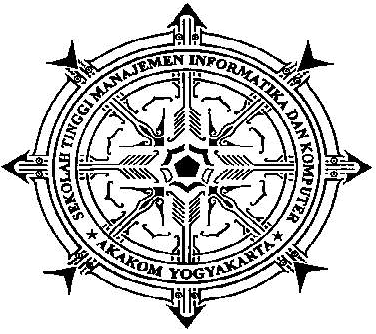 Disusun Oleh :Ismu Suryo WardoyoNo. Mhs	:	025410191Jurusan	:	Teknik InformatikaJenjang	:	Strata Satu (S-1)SEKOLAH TINGGI MANAJEMEN INFORMATIKA DAN KOMPUTERAKAKOM YOGYAKARTA2010